Вестник сельского поселения Печинено №  24   (74)  18  ноября    2011 годаРОССИЙСКАЯ ФЕДЕРАЦИЯ САМАРСКАЯ ОБЛАСТЬ МУНИЦИПАЛЬНЫЙ РАЙОН БогатовскийСОБРАНИЕ ПРЕДСТАВИТЕЛЕЙ СЕЛЬСКОГО ПОСЕЛЕНИЯ  Печинено ВТОРОГО СОЗЫВАРЕШЕНИЕ  от 17.11.2011  года    № 16   О передаче осуществления части  полномочий по вопросу методического сопровождения изготовления генеральных планов поселения, правил землепользования и застройки, выдачи разрешений на строительство, разрешений на ввод объектов в эксплуатацию при осуществлении строительства, реконструкции, капитального ремонта объектов капитального строительства, расположенных на территории поселения, выдачи градостроительных планов земельных участков, резервирования земель и изъятие, в том числе путем выкупа, земельных участков в границах поселения для муниципальных нужд, осуществления земельного контроля за использованием земель   сельского поселения Печинено муниципального района Богатовский Самарской областиРуководствуясь Бюджетным кодексом РФ, статьей 15 Федерального закона от 6 октября 2003 года №131-ФЗ «Об общих принципах организации местного самоуправления в Российской Федерации», Статьей 10 Устава сельского поселения Печинено, Собрание представителей сельского поселения Печинено муниципального района Богатовский Самарской областиРЕШИЛО:Передать муниципальному району Богатовский Самарской области  часть полномочий по  исполнению бюджета сельского поселения Печинено муниципального района Богатовский Самарской области.Поручить Главе сельского поселения Печинено муниципального района Богатовский Самарской области заключить соглашение с муниципальным районом Богатовский Самарской области о передаче на один год полномочий по решению вопросов местного значения, отнесенные к компетенции сельского поселения Печинено муниципального района Богатовский Самарской области  по вопросу методического сопровождения изготовления генеральных планов поселения, правил землепользования и застройки, выдачи разрешений на строительство, разрешений на ввод объектов в эксплуатацию при осуществлении строительства, реконструкции, капитального ремонта объектов капитального строительства, расположенных на территории поселения, выдачи градостроительных планов земельных участков, резервирования земель и изъятие, в том числе путем выкупа, земельных участков в границах поселения для муниципальных нужд, осуществления земельного контроля за использованием земель   сельского поселения   Печинено муниципального района Богатовский Самарской области.Объем субвенций, представляемый в бюджет муниципального района Богатовский Самарской области на осуществление переданных полномочий на 2012  финансовый год составит  27783 рубля.Настоящее Решение вступает в силу с момента подписания.Глава сельского поселения Печинено  муниципального района Богатовский Самарской области  второго созыва                     Сухарева О.НРОССИЙСКАЯ ФЕДЕРАЦИЯ САМАРСКАЯ ОБЛАСТЬ МУНИЦИПАЛЬНЫЙ РАЙОН БогатовскийСОБРАНИЕ ПРЕДСТАВИТЕЛЕЙ СЕЛЬСКОГО ПОСЕЛЕНИЯ Печинено ВТОРОГО СОЗЫВАРЕШЕНИЕ   от 17.11.2011   года    № 17    О передаче осуществления части  полномочий по вопросу участия в предупреждении и ликвидации  последствий чрезвычайных ситуаций в границах сельского поселения Печинено. Руководствуясь  Бюджетным кодексом РФ, статьей 15 Федерального закона от 6 октября 2003 года №131-ФЗ «Об общих принципах организации местного самоуправления в Российской Федерации», статьей 10 Устава сельского поселения Печинено, Собрание представителей сельского поселения Печинено муниципального района Богатовский Самарской области, РЕШИЛО:Передать муниципальному району Богатовский Самарской области  часть полномочий по вопросу участия в предупреждении и ликвидации  последствий чрезвычайных ситуаций в границах сельского поселения Печинено муниципального района Богатовский Самарской области.Поручить Главе сельского поселения Печинено муниципального района Богатовский Самарской области заключить соглашение с муниципальным районом Богатовский Самарской области о передаче на один год полномочий по решению вопросов местного значения, отнесенные к компетенции сельского поселения Печинено муниципального района Богатовский Самарской области, по вопросу  участия в предупреждении и ликвидации  последствий чрезвычайных ситуаций в границах сельского поселения Печинено муниципального района Богатовский Самарской области.Объем субвенций, представляемый в бюджет муниципального района Богатовский Самарской области на осуществление переданных полномочий на 2012 финансовый год составит  24447  рублей.Настоящее Решение вступает в силу с момента подписания.Глава сельского поселения Печинено  муниципального района Богатовский Самарской области  второго созыва                     Сухарева О.НРОССИЙСКАЯ ФЕДЕРАЦИЯ САМАРСКАЯ ОБЛАСТЬ МУНИЦИПАЛЬНЫЙ РАЙОН БогатовскийСОБРАНИЕ ПРЕДСТАВИТЕЛЕЙ СЕЛЬСКОГО ПОСЕЛЕНИЯ Печинено ВТОРОГО СОЗЫВАРЕШЕНИЕ от 17.11.2011      года    № 18   О передаче осуществления части  полномочий по вопросу  методического сопровождения изготовления генеральных планов поселения, правил землепользования и застройки, выдачи разрешений на строительство, разрешений на ввод объектов в эксплуатацию при осуществлении строительства, реконструкции, капитального ремонта объектов капитального строительства, расположенных на территории поселения, выдачи градостроительных планов земельных участков, резервирования земель и изъятие, в том числе путем выкупа, земельных участков в границах поселения для муниципальных нужд, осуществления земельного контроля за использованием земель   сельского поселения Печинено. Руководствуясь  Бюджетным кодексом РФ, статьей 15 Федерального закона от 6 октября 2003 года №131-ФЗ «Об общих принципах организации местного самоуправления в Российской Федерации», статьей 10 Устава сельского поселения Печинено, Собрание представителей сельского поселения Печинено муниципального района Богатовский Самарской области, РЕШИЛО:Передать муниципальному району Богатовский Самарской области  часть полномочий по вопросу сельского поселения Печинено муниципального района Богатовский Самарской области.Поручить Главе сельского поселения Печинено муниципального района Богатовский Самарской области заключить соглашение с муниципальным районом Богатовский Самарской области о передаче на один год полномочий по решению вопросов местного значения, отнесенные к компетенции сельского поселения Печинено муниципального района Богатовский Самарской области, по вопросу методического сопровождения изготовления генеральных планов поселения, правил землепользования и застройки, выдачи разрешений на строительство, разрешений на ввод объектов в эксплуатацию при осуществлении строительства, реконструкции, капитального ремонта объектов капитального строительства, расположенных на территории поселения, выдачи градостроительных планов земельных участков, резервирования земель и изъятие, в том числе путем выкупа, земельных участков в границах поселения для муниципальных нужд, осуществления земельного контроля за использованием земель   в границах сельского поселения Печинено муниципального района Богатовский Самарской области.Объем субвенций, представляемый в бюджет муниципального района Богатовский Самарской области на осуществление переданных полномочий на 2012 финансовый год составит  27783  рубля.Настоящее Решение вступает в силу с момента подписания.Глава сельского поселения Печинено  муниципального района Богатовский Самарской области  второго созыва                      Сухарева О.НРОССИЙСКАЯ ФЕДЕРАЦИЯ САМАРСКАЯ ОБЛАСТЬ МУНИЦИПАЛЬНЫЙ РАЙОН БогатовскийСОБРАНИЕ ПРЕДСТАВИТЕЛЕЙ СЕЛЬСКОГО ПОСЕЛЕНИЯ Печинено ВТОРОГО СОЗЫВАРЕШЕНИЕ от 17.11.2011  года    № 20  Об установлении денежного содержания Главы сельского поселения Печинено муниципального района Богатовский Самарской области.В соответствии со ст. 53 Федерального закона «Об общих принципах организации местного самоуправления в Российской Федерации» от 06.10.2006 года № 131-ФЗ, статьи 52 Устава сельского поселения Печинено, Собрание представителей сельского поселения Печинено муниципального района Богатовский Самарской областиРЕШИЛО:Установить с 01.10.2011 года денежное содержание Главы сельского поселения Печинено муниципального района Богатовский в размере 23355  рублей в месяц. Опубликовать настоящие Решение в газете «Вестник сельского поселения Печинено».                Глава сельского поселения Печинено Муниципального района Богатовский Самарской области	О.Н. Сухарева РОССИЙСКАЯ ФЕДЕРАЦИЯ САМАРСКАЯ ОБЛАСТЬ МУНИЦИПАЛЬНЫЙ РАЙОН БогатовскийСОБРАНИЕ ПРЕДСТАВИТЕЛЕЙ СЕЛЬСКОГО ПОСЕЛЕНИЯ Печинено ВТОРОГО СОЗЫВА РЕШЕНИЕ  от    17.11.2011      года    № 21    О принятии    бюджета сельского поселения Печинено муниципального района Богатовский Самарской области на 2012 год и плановый период 2013-2014 годы в первом чтении.     Руководствуясь  Бюджетным Кодексом РФ, Федеральным Законом «Об общих принципах организации местного самоуправления в РФ», Уставом сельского поселения Печинено муниципального района Богатовский Самарской области, Положением о бюджетном  устройстве и бюджетном процессе сельского поселения Печинено муниципального района Богатовский Самарской области, основываясь на прогнозе социально-экономического развития сельского поселения Печинено муниципального района Богатовский Самарской области, основных направлениях бюджетной и налоговой политики, Собрание представителей сельского поселения ПечиненоР Е Ш И Л О :	Статья 1.1.Утвердить бюджет сельского поселения Печинено муниципального района Богатовский Самарской области на 2012 год и на плановый период 2013 и 2014 годы.2. Утвердить основные характеристики бюджета сельского поселения Печинено муниципального района Богатовский Самарской области на 2012 год:общий объем доходов –  4696900 руб.;общий объем расходов – 4696900 руб.;дефицит – 0  руб.3. Утвердить основные характеристики бюджета сельского поселения Печинено муниципального района Богатовский Самарской области на 2013 год:общий объем доходов – 4893900   руб.;общий объем расходов – 4893900   руб.;дефицит – 0  руб. 4. Утвердить основные характеристики бюджета сельского поселения Печинено муниципального района Богатовский Самарской области на 2014 год:общий объем доходов –  5068100 руб.;общий объем расходов –  5068100  руб.;дефицит – 0  руб.          Статья 2.Утвердить общий объём условно утвержденных расходов:  		                         на 2013 г. –  0  руб.;                         на 2014 г. –  0  руб.	Статья 3.1.Утвердить общий объем бюджетных ассигнований, направляемых на исполнение публичных нормативных обязательств в 2012 году в сумме 0 рублей. 	2. Утвердить объем безвозмездных поступлений в доход бюджета  сельского поселения  из районного фонда финансовой поддержки поселенийв 2012 году в сумме 1465000  руб.;в 2013 году в сумме 1444300    руб.;в 2014 году в сумме  1516500  руб.Статья 5. 1. Утвердить перечень главных администраторов доходов бюджета сельского поселения Печинено  согласно приложению 1 к данному Решению.	Статья 6.Утвердить на 2012 год и на плановый период 2013-2014 гг. поступление доходов в бюджет муниципального района Богатовский в разрезе классификации доходов бюджета РФ в соответствии с приложением 2 к данному Решению.Статья 7.Утвердить распределение бюджетных ассигнований по разделам, подразделам, целевым статьям и видам классификации расходов бюджетов бюджетной классификации Российской Федерации  расходов на 2012 год согласно приложению 3 к данному решению.Статья 8.Утвердить распределение бюджетных ассигнований по разделам, подразделам, целевым статьям и видам расходов классификации расходов бюджетов бюджетной классификации Российской Федерации  на плановый период 2013 и 2014 годы согласно приложению 4 к данному Решению.Статья 9.Утвердить объем дотаций на выравнивание бюджетной обеспеченности  на 2012 год в сумме 223000 руб.Статья 10.1. Установить предельный объем муниципального долга сельского поселения Печинено:в 2012 году в сумме 0  руб.;в 2013 году в сумме 0  руб.;в 2014 году в сумме 0  руб.2. Установить верхний предел муниципального долга сельского поселения Печинено:на 1 января 2012 года в сумме 0  руб., в том числе верхний предел долга по муниципальным гарантиям в сумме 0  руб.;на 1 января 2013 года в сумме 0  руб., в том числе верхний предел долга по муниципальным гарантиям в сумме 0  руб.;на 1 января 2014 года в сумме 0  руб., в том числе верхний предел долга по муниципальным гарантиям в сумме 0 руб.3. Установить на период 2012-2014 годов значения долговой нагрузки на бюджет сельского поселения:по всем видам долговых обязательств в размере, не превышающем 0%;по государственным заимствованиям в размере, не превышающем 0%.4. Установить предельные объемы расходов на обслуживание муниципального долга сельского поселения Печинено:в 2012 году в сумме 0  руб.;в 2013 году в сумме 0  руб.;в 2014 году в сумме 0  руб.Статья 11.Утвердить программы муниципальных внутренних заимствований сельского поселения Печинено на 2012-2014 годы согласно приложению 5 к данному Решению.Статья 12.Утвердить программы муниципальных гарантий сельского поселения Печинено на 2012-2014 годы согласно приложению 6 к данному Решению.         Статья 13.Установить, что при исполнении бюджета сельского поселения на 2012 год и на плановый период 2013 и 2014 годов  показатели сводной бюджетной росписи  местного бюджета утверждаются  только на 2012 год.Статья 14.Опубликовать настоящее Решение в газете «Вестник сельского поселения Печинено».Статья 15.Настоящее Решение вступает в силу с 1 января 2012 года.Глава сельского поселения Печинено  муниципального района Богатовский  Самарской области	Сухарева О.Н.                                            Приложение №1 к решению Собрания    представителей сельского  поселения                                 Печинено  муниципального района     Богатовский Самарской области       № 21    от 17.11.2011 года  .       Перечень кодов бюджетной классификации доходов, администрируемых сельским поселением Печинено муниципального района Богатовский Самарской областиПриложение 2 к Решению  Собрания представителей сельского Поселения Печинено муниципального Района Богатовский Самарской области № 21    от 17.11.2011    года.Поступление доходов в бюджет сельского поселения Печинено муниципального района Богатовский Самарской области в 2012 году и плановый период  2013, 2014 г.г. по основным источникамв  рубляхПриложение №3  к Решению Собрания Представителей сельского Поселения Печинено  муниципального района Богатовский Самарской области №  21        от 17.11.2011      года. Структура расходов местного бюджета сельского поселения Печинено на 2012 год Приложение №4 к Решению Собрания Представителей сельского Поселения Печинено муниципального района Богатовский Самарской области №  21        от  17.11.2011     года. Структура расходов местного бюджета сельского поселения Печинено на плановый период 2013-2014 г.г. 
Программа муниципальных внутренних заимствований  сельского поселения Печинено муниципального района Богатовский Самарской области на 2012 год и на плановый период 2013 и 2014 годы.Программа муниципальных внутренних заимствований сельского поселения Печиненомуниципального района Богатовский Самарской области на 2011 годПрограмма муниципальных внутренних заимствований  сельского поселения Печиненомуниципального района Богатовский Самарской области на 2012 годПрограмма муниципальных внутренних заимствований  сельского поселениямуниципального района Богатовский Самарской области на 2013 годПрограмма муниципальных гарантий  сельского поселения Печинено муниципального района Богатовский Самарской области на 2012 год и на плановый период 2013 и 2014 годов.Программа муниципальных гарантий  сельского поселения Печиненомуниципального района Богатовский Самарской области на 2012 годПрограмма муниципальных гарантий сельского поселения Печинено муниципального района Богатовский Самарской области на 2013 годПрограмма муниципальных гарантий сельского поселения Печинено муниципального района Богатовский Самарской области на 2014 годИнформационное сообщение администрации муниципального района Богатовский Самарской области.Отдел архитектуры и градостроительства муниципального района Богатовский, информирует жителей Богатовского района.Действующий до 1 марта 2015 года упрощенный порядок регистрации возведенных гражданами индивидуальных жилых домов заключается в следующем.В соответствии с ч. 4 ст. 8 Федерального закона от 29 декабря 2004 г. № 191-ФЗ «О введении в действие Градостроительного кодекса Российской Федерации» (с изменениями, внесенными федеральным законом от 30.06.2006 № 93-ФЗ, в ред. Федерального закона от 17.07.2009 № 174-ФЗ) до 1 марта 2015 года не требуется получение разрешения на ввод объекта индивидуального жилищного строительства в эксплуатацию, а также предоставление данного разрешения для осуществления технического учета (инвентаризации) такого объекта, в том числе для оформления и выдачи технического паспорта такого объекта.В соответствии со статьей 25.3 Федерального закона от 21 июля 1997 г. N 122-ФЗ «О государственной регистрации прав на недвижимое имущество и сделок с ним» (с изменениями, внесенными Федеральным законом от 30.06.2006 № 93-ФЗ) основанием для государственной регистрации права собственности гражданина на объект индивидуального жилищного строительства, создаваемый или созданный на земельном участке, предназначенном для индивидуального жилищного строительства, либо создаваемый или созданный на земельном участке, расположенном в границе населенного пункта и предназначенном для ведения личного подсобного хозяйства (на приусадебном земельном участке), являются:-	документы,1подтверждающие факт создания    такого    объекта недвижимого имущества и содержащие его описание;-	правоустанавливающий документ на земельный участок, на котором расположен такой объект недвижимого имущества.При этом до 1 марта 2015 года технический (кадастровый) паспорт объекта индивидуального жилищного строительства является единственным документом, подтверждающим факт создания такого объекта индивидуального жилищного строительства, на указанном земельном участке и содержащим его описание.Таким образом, для государственной регистрации возведенного гражданами индивидуального жилого дома гражданину необходимо обратиться в орган,, осуществляющий государственную регистрацию прав на недвижимое ' имущество и сделок с ним (Управление Федеральной службы государственной регистрации, кадастра и картографии по Самарской области: с. Богатое, Ул. Строителей, 69) и представить документы, подтверждающие факт создания такого объекта недвижимого имущества и содержащие его описание, а также правоустанавливающий документ на земельный участок, на котором расположен такой объект недвижимого имущества.После 1 марта 2015 года государственная регистрация возведенных гражданами индивидуальных жилых домов будет осуществляться только после получения гражданами в установленном порядке разрешений на ввод указанных объектов в эксплуатацию. При этом разрешения на ввод в эксплуатацию отделом архитектуры и градостроительства муниципального района Богатовский согласно требованиям действующего градостроительного законодательства будут выдаваться исключительно по тем объектам, строительство которых осуществлялось на основании и в строгом соответствии с выданными разрешениями на строительство.Дополнительно разъясняем, что в соответствии с частью 5 статьи 9.5. Кодекса Российской Федерации об административных правонарушениях эксплуатация объекта капитального строительства без разрешения на ввод его в эксплуатацию влечет наложение административного штрафа на граждан в размере от пятисот до одной тысячи рублей.Таким образом, в случае выявления факта эксплуатации гражданами индивидуальных жилых домов без разрешения на ввод их в эксплуатацию либо незарегистрированных в Управление Федеральной службы государственной регистрации, кадастра и картографии по Самарской области такие граждане будут привлечены к административной ответственности в установленном законом порядке.На основании изложенного, Администрация муниципального района Богатовский Самарской области рекомендует гражданам воспользоваться установленной действующим законодательством возможностью до 1 марта 2015 года зарегистрировать возведенные ими индивидуальные жилые дома в упрощенном порядке или при необходимости обратиться в уполномоченный орган местного самоуправления(отдел архитектуры и градостроительства муниципального района Богатовский) для получения разрешения на ввод объекта в эксплуатацию и дальнейшей его регистрации.ВАЖНАЯ ИНФОРМАЦИЯ!Призываем жителей поселения усилить бдительность и соблюдать меры предосторожности в связи с угрозой террористических актов. Сообщайте обо всех подозрительных предметах и подозрительных лицах по телефонам: 02;  2-19-77, или участковому    Калинину Александру по телефону 8-927-743-80-80. Можно позвонить с сотового телефона 020  (операторы Мегафон, МТС).Обращаем внимание жителей сельского поселения на участившиеся случаи телефонного мошенничества. Как правило, звонок раздается в ранние утренние часы, в 4-5 часов. Мошенник сообщает, что с вашим родственником или хорошим знакомым случилось несчастье и просит перевести через банкомат крупную сумму денег. Убедительная просьба! При поступлении подобного звонка, не впадать в панику  и не бросаться к ближайшему банкомату! Необходимо, прежде всего, успокоиться и постараться созвониться с упомянутым человеком. О случаях мошенничества просьба сообщать в полицию.                                                               	Администрация сельского поселения Печинено.УВАЖАЕМЫЕ НАЛОГОПЛАТЕЛЬЩИКИ!Межрайонная ИФНС  №8 по Самарской области предоставила данные по имеющейся задолженности налогоплательщиков по состоянию  на 07.10.2011 года по налогам:-ТРАНСПОРТНЫЙ НАЛОГ-ЗЕМЕЛЬНЫЙ НАЛОГ-НАЛОГ НА ИМУЩЕСТВОВы можете узнать о задолженности в администрации или по телефону 3 55 30 (с сотового 8 846 66 3 55 30).С Вашего согласия в администрации вы можете получить квитанции для оплаты  задолженности на почте или в отделении банка. Авто-мотоБиографииДеньгиДом и семьяЕда и кулинарияЖивотныеЗаконы и безопасностьКрасота и здоровьеКультура, искусство, историяМир вокруг насМужчина и женщинаОбучениеПсихологияРабота, карьера, бизнесРастенияСпорт и активный отдыхТехника и ИнтернетФэн-шуй и непознанноеЧто такое позитивное отношение к жизниЧто такое «позитивное отношение к жизни»? Вроде бы всем понятно, и даже разъяснять нечего. Все знают, как это здорово - быть позитивным! Тогда и жизнь становится интересной, и люди к тебе тянутся. Почему же тогда далеко не каждый проявляет это в себе, и является таковым? Практически у всех на пути встречаются какие-то препятствия, и многие люди воспринимают их как нечто непреодолимое, непоправимое, как наказание. Вследствие этого сетуют: «За что мне это?», «Почему именно я?», отравляя своими стонами жизнь себе и близким. Таких людей легко узнать по хмурым лицам, недовольным взглядам, они почти не улыбаются. Эти люди воспринимают все через призму жалости к себе, защищаются панцирем из злобы, иронии и скептицизма. Другие же люди относятся к препятствиям как к вызову! Они видят в них не тупик, а новую возможность. Что бы ни случилось, они верят в свои силы и стараются добиваться своих целей. Приведу вам один пример: реальная история девушки, практически потерявшей зрение и возможность двигаться из-за случайного ранения, какой-то дикой случайности! Многие люди на ее месте сломались бы. Прогнозы докторов были очень плохими. Но эта девушка верила в себя и свои силы, и, что самое главное, оставалась позитивной. Это следовать к желаемой цели. В любых событиях, которые происходят вокруг нас, можно видеть возможности, а можно - тупики. Что именно Вы видите - это Ваш выбор! Встречаясь с любым человеком, позитивные люди видят в нем, прежде всего, хорошее, и это помогает им быстро сближаться с людьми. Эти люди доброжелательны, на их лицах часто можно увидеть приветливую улыбку. Что бы с ними ни случалось, они воспринимают это с позиции возможности: 
«Как я могу это использовать?»
«Что еще я могу сделать в этой ситуации?». 
Главным стержнем у таких людей является позитивное отношение к жизни. Нет ничего неизбежного и непоправимого. Нам всем уже давно известно, что все события, на самом деле, не являются плохими или хорошими, таковыми их делает лишь наше отношение к ним.  Сделайте свой выбор! Будьте позитивны!Поздравляем жителей  сел Тростянка и  Федоровка с престольным праздником  - Михайловым Днем! Желаем всех благ!Поздравляем юбиляров!                                                                                                                                                                                                                                                                                                                                                                                                                                                                                                                                                  С 40 -летием: Константинову Надежду Александровну, Вишневскую Веру Владимировну, Семещенкову Надежду Константиновну; с 50-летием:Курбатову Ольгу Николаевну, Самсонова Евгения Николаевича, Маслёнкову Светлану Александровну, Курсанова Евгения Александровича; с 60- летием: Косенко Виктора Яковлевича, Щепотину Галину Васильевну; с 70-летием: Суслову Евгению Петровну! Желаем счастья, здоровья, успехов в делах.Учредители: Собрание представителей сельского поселения Печинено муниципального района Богатовский Самарской области, администрация сельского поселения Печинено муниципального района Богатовский Самарской области. Решение №3 от 19.03.08г. Ответственный за выпуск  Горшкова Е.Н. телефон: 3-55-30 тираж 150 экз.  Бесплатнокод администратораКод БКНаименование платежа 225Администрация сельского поселения Печинено муниципального района Богатовский Самарской области 1 11 05010 10 0000 120 Доходы,получаемые в виде арендной платы за земельные участки,государственная собственность на которые не разграничена и которые расположены в границах поселений, а также средства от продажи права на заключение договоров аренды указанных земельных участков 1 11 05025 10 0000 120Доходы,получаемые в виде арендной платы, а также средства от продажи права на заключение договоров аренды за земли,находящиеся в собственности поселений (за исключением земельных участков муниципальных автономных учреждений, а также земельных участков муниципальных унитарных предприятий, в том числе казенных) 1 11 05035 10 0000 120Доходы от сдачи в аренду имущества,находящегося в оперативном управлении поселений и созданных ими учреждений (за исключением имущества муниципальных автономных учреждений)1 11  08050 10 0000 120Средства,получаемые от передачи имущества,находящегося в собственности поселений (за исключением имущества муниципальных автономных учреждений , а  также имущества муниципальных унитарных предприятий,в том числе казенных), в залог,в доверительное управление. 1  11 09045 10 0000 120Прочие поступления от использования имущества, находящегося   в собственности поселений ( за исключением имущества  муниципальных автономных учреждений, а также имущества  муниципальных унитарных предприятий, в том числе казенных) 1 14  02030 10 0000 410 Доходы от реалдизации  имущества,находящегося в собственности поселений (за исключением имущества муниципальных автономных учреждений , а также имущества муниципальных унитарных предприятий, в том числе казенных), в части реализации основных средств по указанному имуществу1 14 02030 10 0000 440 Доходы  от реализации имущества, находящегося в собственности поселений ( за исключением имущества автономных учреждений, а также имущества муниципальных унитарных предприятий, в том  числе казенных), в  части реализации материальных запасов по указанному имуществу 1 14  02033 10 0000 410Доходы от реализации иного имущества,находящегося в собственности поселений (за исключением имущества муниципальных автономных учреждений, а также имущества муниципальных унитарных предприятий, в том числе казенных),в части  реализации основных средств по указанному имуществу 1 14 02033 10 0000 440Доходы от реализации иного имущества,находящегося в собственности поселений (за исключением  имущества муниципальных автономных учреждений, а также имущества муниципальных унитарных предприятий, в том числе казенных), в части реализации материальных запасов по указанному имуществу 1 14 03050 10 0000 410Средства  от распоряжения  и реализации конфискованного и иного  имущества,обращенного в доходы поселений(в части реализации основных средств по указанному имуществу)1 14 03050 10 0000 440Средства от распоряжения и реализации конфискованнного и иного имущества,обращенного в доходы поселений (в части реализации  материальных запасов по указанному имуществу)1 14 04050 10 0000 420Доходы от продажи нематериальных активов,находящихся в собственности поселений1 14 06014 10 0000 430Доходы от  продажи земельных участков,государственная собственность на которые не разграничена и которые расположены в границах поселений1 14 06026 10 0000 430Доходы от продажи земельных участков,находящихся в собственности поселений ( за исключением  земельных участков муниципальных автономных учреждений,а также земельных участков муниципальнывх унитарных предприятий, в том числе казенных)1 08 04020 01 4000 110Государственная пошлина за совершение нотариальных действий должностными лицами органов местного самоуправления ,уполномоченных в соответствии с законодательными актами РФ за совершение  нотариальных действий1 17 05050 10 0000 180Прочие неналоговые доходы бюджетов поселений2 02 01001 10 0000 151Дотации бюджетам поселений  на выравнивание  бюджетной обеспеченности202 02102 10 0000 151Субсидии бюджетам на закупку автотранспортных средств и коммунальной техники2 02 03015 10 0000 151Субвенции на осуществление полномочий по первичному воинскому учету2 02  02999 10 0000 151Прочие субсидии бюджетам поселений202  04999 10 0000 151Прочие межбюджетные трансферты209 05030 10 0000 151 Доходы  бюджетов поселений от возвратов  остатков субсидий, субвенций и иных  межбюджетных трансфертов, имеющих целевое назначение, прошлых лет из бюджетов муниципальных районов210 05000 10 0000 151Возврат остатков субсидий и субвенций и иных межбюджетных трансфертов, имеющих целевое назначение, прошлых лет из бюджетов поселений из бюджетов поселенийКОДНаименование источника2012 год2013 год2014 год000 1 00 00000 00 0000 000Доходы  налоговые254040028446002946600000 1 06 01000 00 0000 110Налог на имущество физических лиц209000210000210000000 1 06 06000 03 0000 110 Земельный налог140000015400001612500000 1 01 02000 01 0000 110Налог на доходы физических лиц93140010946001124100000 1 11 00000 00 0000 000Доходы от использования имущества656500520000520000000 1 11 05010 00 0000 120Доходы от арендной платы за земельные участки198000300000300000000 1 14 06026 10 0000 420Доходы от продажи земельных участков220000220000220000000 114 0203010 0000 410Доходы от реализации имущества238500--   000 1 08 04020 01 0000 110Государственная пошлина за совершение нотариальных действий250002500025000000 1 17 05050 10 0000 180Прочие неналоговые доходы100001000010000000 2 02 00000 00 0000 000Дотации на выравнивание223000220000220000000 202 04999 10 0000 151Прочие межбюджетные трансферты124200012743001346500000 2 02 0202010 0000 151Субвенции на осуществление полномочий по первичному воинскому учету---Всего доходов469690048939005068100КодыКодыКодыКодыНаименование раздела, подраздела, целевой статьи и вида расходаСумма рублейРПРЦСРВР01000000000000Общегосударственные   вопросы218007501020020300500Высшее должностное лицо местного самоуправления45591901040020400500Центральный аппарат172415601120700500013Резервный фонд местных администраций 10000001140000000000Другие общегосударственные вопросы11500002030000000000Мобилизация и вневойсковая подготовка-02030013600500Осуществление первичного воинского учета-03107950000500Обеспечение первичных мер пожарной безопасности5000005000000000000Жилищно-коммунальное хозяйство84135105013500200500Жилищное хозяйство6000005023510300006Коммунальное хозяйство8000005036000500500Благоустройство  3500005036000100006Благоустройство (уличное освещение)23300005036000200500Благоустройство (содержание дорог)43335411010000000000Финансовая помощь бюджетам других уровней141047411045210600017Субвенции на осуществление части полномочий1410474ВСЕГО РАСХОДОВ:4696900КодыКодыКодыКодыНаименование раздела, подраздела, целевой статьи и вида расходаСумма  рублейСумма  рублейКодыКодыКодыКодыНаименование раздела, подраздела, целевой статьи и вида расхода2013 год2014 годРПРЦСРВР01000000000000Общегосударственные   вопросы2290800237240001020020300010Высшее должностное лицо местного самоуправления47870050260001040020400005Центральный аппарат1812100186980001120700500013Резервный фонд местных администраций 10500011000001140000000000Другие общегосударственные вопросы10000011000002030000000000Мобилизация и вневойсковая подготовка--02030013600500Осуществление первичного воинского учета--03107950000500Обеспечение первичных мер пожарной безопасности500005000005000000000000Жилищно-коммунальное хозяйство1160000117820005013500200500Содержание муниципального. жилищного фонда400004000005023510300006Коммунальное хозяйство500005000005036000500500Благоустройство  поселения200002000005036000100006Благоустройство (уличное освещение)25000026000005036000200500Благоустройство (содержание дорог)80000080820011040000000000Финансовая помощь бюджетам других уровней1188100124750011045210600017Субвенции на осуществление части полномочий11881001247500ВСЕГО РАСХОДОВ:48939005068100Приложение №5 к Решению Собрания Представителей сельского Поселения Печинено муниципального района Богатовский Самарской области №  21        от  17.11.2011     года. Вид и наименование заимствованияПривлечение средств в 2012 году Погашение основного долга в 2012 годуКредиты, привлекаемые сельским поселением Печинено муниципального района Богатовский от других бюджетов бюджетной системы РФ--Государственные займы, осуществляемые путем выпуска муниципальных ценных бумаг от имени сельского поселения Печинено муниципального района Богатовский --Итого--Вид и наименование заимствованияПривлечение средств в 2013 году Погашение основного долга в 2013 годуКредиты, привлекаемые сельским поселением Печинено муниципального района Богатовский от других бюджетов бюджетной системы РФ--Государственные займы, осуществляемые путем выпуска муниципальных ценных бумаг от имени сельского поселения Печинено муниципального района Богатовский--Итого--Вид и наименование заимствованияПривлечение средств в 2014 году Привлечение средств в 2014 году Погашение основного долга в 2014 годуКредиты, привлекаемые сельским поселением Печинено муниципального района Богатовский от других бюджетов бюджетной системы РФ---Государственные займы, осуществляемые путем выпуска муниципальных ценных бумаг от имени сельского поселения Печинено муниципального района Богатовский---Итого---Приложение №6 к Решению Собрания Представителей сельского Поселения Печинено  муниципального района Богатовский Самарской области №  21        от  17.11.2011     годаПриложение №6 к Решению Собрания Представителей сельского Поселения Печинено  муниципального района Богатовский Самарской области №  21        от  17.11.2011     годаНаправление (цель) гарантирования Категория принципала Объем гарантий по направлению Сумма предоставляемой в 2011 году гарантии Наличие права регрессного требования Проверка финансового состояния принципала Иные условия предоставления и исполнения гарантий Муниципальные гарантии, предоставляемые в обеспечение заимствований, привлекаемых на реализацию инвестиционных проектовЮридические лица--Общий объем гарантий --Направление (цель) гарантирования Категория принципала Объем гарантий по направлению Сумма предоставляемой в 2012 году гарантии Наличие права регрессного требования Проверка финансового состояния принципала Иные условия предоставления и исполнения гарантий Муниципальные гарантии, предоставляемые в обеспечение заимствований, привлекаемых на реализацию инвестиционных проектовЮридические лица--Общий объем гарантий --Направление (цель) гарантирования Категория принципала Объем гарантий по направлению Сумма предоставляемой в 2013 году гарантии Наличие права регрессного требования Проверка финансового состояния принципала Иные условия предоставления и исполнения гарантий Муниципальные гарантии, предоставляемые в обеспечение заимствований, привлекаемых на реализацию инвестиционных проектовЮридические лица--Общий объем гарантий --Целебные грани гераниГерань по-гречески означает «аист». Ее плоды напоминают птицу с длинным клювом, и это обстоятельство подметили многие народы. Немцы называют герань «аистиным носом», англичане – «журавельником», болгары зовут «здравницей», а в российских деревнях говорят «журавлик». Своим нынешним видом герань обязана английскому садовнику Джорджу Традескану. Несмотря на то, что свое имя он подарил другому цветку, герань он считал своим детищем и, выводя сорт за сортом, называл их ласково то бабочкой, то ангелочком. Пиком его творчества была королевская герань. Представленная ко двору, она стала фавориткой короля, излечив монарха от бессонницы. Аромат, исходивший от ее соцветий, успокаивал расшатанные нервы и помогал уснуть. Снискав расположение царственных особ, герань завоевала и сердца придворных. Дамы украшали гроздьями цветов декольте и шляпки, а кавалеры клали листья за обшлага рукавов. Помимо красоты и аромата, эти украшения служили оберегом от вшей и блох, а заодно и от сглаза. Придворные лекари не упустили шанс создать ей репутацию лекарственной травы, начав готовить снадобья из пахнущих кустов. Отжатый из них сок смешивали с разными маслами и получали целебный бальзам, с помощью которого лечили раны, язвы и ожоги. Душистое зелье спасало от болячек не только «импортных» вельмож, но и русского царя. Петр Первый долгое время хромал, страдая от болей в стопе из-за вросшего в палец ногтя. Узнав о его недуге, заморский лекарь подарил ему бутылочку гераниевого масла, и несколько пахучих компрессов избавили царя от хромоты и боли. И для глаза, и от сглазаЦелебные свойства герани, ставшие открытием для жителей Европы, были известны древним народам. В повседневной жизни они втирали ее масло в натруженные мышцы и больные позвонки, а при помощи душистых компрессов вытягивали гной из ран и заживляли язвы на теле и в душе. Две – три капли масла на виски считались лучшим средством от хандры, закапанные в нос, они боролись с насморком, а введенные на турунде в ухо – успокаивали боль. Свой немалый вклад в гераниевую медицину внесли и русские аптекари, запатентовав рецепт «от гнойных глаз». Первоисточник рекомендовал: «на кружку воды 10 листков посеченных герани, а лучше цветков в количестве 10, добавить к ним меду чайную ложку, взболтать и поставить в лунное место на целую ночь. Утром и вечером оным раствором вымыть глаза, не жалея, и вскоре от гноя очистится око». Герань почитали служители церкви и колдуны. Священники считали ее «чистым» средством для борьбы с нечистым, а чернокнижники и маги с ее помощью отгоняли зло от нерожденного ребенка, втирая пахучее масло в кожу живота беременных. Помимо оберега от злых духов, его просили положительно влиять на характер и ум малыша, а также охранять будущую роженицу от родовой горячки и «пятен горя» в душе и на челе. Не отставали от них и простолюдины. В средневековой Европе герань выставляли на окна как пугало от мух и комаров, а заодно как защиту от ведьм и чародеев. Снимет стресс без чудесУ всех народов герань считается природным стимулятором, который удаляет яды, гасит нервный стресс и успокаивает головную боль. Она и сейчас не сдает своих позиций домашнего врача, чья репутация проверена веками. Ее фитонциды очищают воздух, а эфирные масла благоприятно действуют на нервную систему. Запах герани убаюкает любого непоседу и сделает спокойным его сон, при условии, что у малыша нет симптомов аллергии. Хоть листик герани и не похож на подорожник, их свойства во многом одинаковы. Приложенный к ране в растертом виде, он остановит кровь, из фурункула вытянет гной, а хроническую язву заставит затянуться. Отвар из листьев применяют при лечении кишечных воспалений и гастритов. Он обладает вяжущим и расслабляющим эффектом, поэтому уместен при поносах и кишечной колике. Для приготовления отвара столовую ложку измельченных листьев заливают стаканом кипятка и держат на водяной бане примерно пять минут. Затем его надо процедить, отжать и долить кипяченой воды до исходного объема. Ароматную жидкость пьют по одной столовой ложке трижды в день за полчаса до еды. При гипертонической болезни рекомендуют принимать настой корней герани как средство для снижения высокого давления. Его готовят из расчета - стакан кипятка на столовую ложку молотого корня. Настаивать лекарство надо не менее восьми часов, затем процедить, отжав сырье, и довести объем до полного стакана холодным кипятком. Разделить настой на три – четыре порции и выпить их за сутки перед приемом пищи. Если десяток листьев залить стаканом кипятка и дать им настояться час, то треть стакана ароматного настоя успокоит нервы, а принятый на ночь, он обеспечит ровный сон. Герань по-гречески означает «аист». Ее плоды напоминают птицу с длинным клювом, и это обстоятельство подметили многие народы. Немцы называют герань «аистиным носом», англичане – «журавельником», болгары зовут «здравницей», а в российских деревнях говорят «журавлик». Своим нынешним видом герань обязана английскому садовнику Джорджу Традескану. Несмотря на то, что свое имя он подарил другому цветку, герань он считал своим детищем и, выводя сорт за сортом, называл их ласково то бабочкой, то ангелочком. Пиком его творчества была королевская герань. Представленная ко двору, она стала фавориткой короля, излечив монарха от бессонницы. Аромат, исходивший от ее соцветий, успокаивал расшатанные нервы и помогал уснуть. Снискав расположение царственных особ, герань завоевала и сердца придворных. Дамы украшали гроздьями цветов декольте и шляпки, а кавалеры клали листья за обшлага рукавов. Помимо красоты и аромата, эти украшения служили оберегом от вшей и блох, а заодно и от сглаза. Придворные лекари не упустили шанс создать ей репутацию лекарственной травы, начав готовить снадобья из пахнущих кустов. Отжатый из них сок смешивали с разными маслами и получали целебный бальзам, с помощью которого лечили раны, язвы и ожоги. Душистое зелье спасало от болячек не только «импортных» вельмож, но и русского царя. Петр Первый долгое время хромал, страдая от болей в стопе из-за вросшего в палец ногтя. Узнав о его недуге, заморский лекарь подарил ему бутылочку гераниевого масла, и несколько пахучих компрессов избавили царя от хромоты и боли. И для глаза, и от сглазаЦелебные свойства герани, ставшие открытием для жителей Европы, были известны древним народам. В повседневной жизни они втирали ее масло в натруженные мышцы и больные позвонки, а при помощи душистых компрессов вытягивали гной из ран и заживляли язвы на теле и в душе. Две – три капли масла на виски считались лучшим средством от хандры, закапанные в нос, они боролись с насморком, а введенные на турунде в ухо – успокаивали боль. Свой немалый вклад в гераниевую медицину внесли и русские аптекари, запатентовав рецепт «от гнойных глаз». Первоисточник рекомендовал: «на кружку воды 10 листков посеченных герани, а лучше цветков в количестве 10, добавить к ним меду чайную ложку, взболтать и поставить в лунное место на целую ночь. Утром и вечером оным раствором вымыть глаза, не жалея, и вскоре от гноя очистится око». Герань почитали служители церкви и колдуны. Священники считали ее «чистым» средством для борьбы с нечистым, а чернокнижники и маги с ее помощью отгоняли зло от нерожденного ребенка, втирая пахучее масло в кожу живота беременных. Помимо оберега от злых духов, его просили положительно влиять на характер и ум малыша, а также охранять будущую роженицу от родовой горячки и «пятен горя» в душе и на челе. Не отставали от них и простолюдины. В средневековой Европе герань выставляли на окна как пугало от мух и комаров, а заодно как защиту от ведьм и чародеев. Снимет стресс без чудесУ всех народов герань считается природным стимулятором, который удаляет яды, гасит нервный стресс и успокаивает головную боль. Она и сейчас не сдает своих позиций домашнего врача, чья репутация проверена веками. Ее фитонциды очищают воздух, а эфирные масла благоприятно действуют на нервную систему. Запах герани убаюкает любого непоседу и сделает спокойным его сон, при условии, что у малыша нет симптомов аллергии. Хоть листик герани и не похож на подорожник, их свойства во многом одинаковы. Приложенный к ране в растертом виде, он остановит кровь, из фурункула вытянет гной, а хроническую язву заставит затянуться. Отвар из листьев применяют при лечении кишечных воспалений и гастритов. Он обладает вяжущим и расслабляющим эффектом, поэтому уместен при поносах и кишечной колике. Для приготовления отвара столовую ложку измельченных листьев заливают стаканом кипятка и держат на водяной бане примерно пять минут. Затем его надо процедить, отжать и долить кипяченой воды до исходного объема. Ароматную жидкость пьют по одной столовой ложке трижды в день за полчаса до еды. При гипертонической болезни рекомендуют принимать настой корней герани как средство для снижения высокого давления. Его готовят из расчета - стакан кипятка на столовую ложку молотого корня. Настаивать лекарство надо не менее восьми часов, затем процедить, отжав сырье, и довести объем до полного стакана холодным кипятком. Разделить настой на три – четыре порции и выпить их за сутки перед приемом пищи. Если десяток листьев залить стаканом кипятка и дать им настояться час, то треть стакана ароматного настоя успокоит нервы, а принятый на ночь, он обеспечит ровный сон. 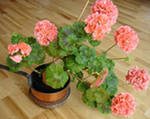 